АВТОБИОГРАФИЯПишется собственноручно/заполняется на компьютере. В тексте автобиографии просьба отразить сведения по следующим пунктам:число, месяц, год и место рождения;общее, специальное, гражданское, военное образование (какое учебное заведение, в каком году и где окончил); присвоенные ученые степени и звания;трудовая и общественная деятельность, в т.ч. и служба в Вооруженных Силах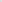 (должность, место и время работы, службы);награждение государственными наградами(ордена - какие, за что и когда награжден, медали- количество); - семейное положение;краткие сведения о членах своей семьи - жене (муже), детях, родителях, родных братьях, сестрах (фамилия, имя, отчество, год и место рождения, где проживает в настоящее время и чем занимается).Кроме того, желательно указать аналогичные сведения о родителях жены (мужа)домашний адрес и телефон;адрес проживания в г. Москве и телефон.____________________________________________________________________________________________________________________________________________________________________________________________________________________________________________________________________________________________________________________________________________________________________________________________________________________________________________________________________________________________________________________________________________________________________________________________________________________________________________________________________________________________________________________________________________________________________________________________________________________________________________________________________________________________________________________________________________________________________________________________________________________________________________________________________________________________________________________________________________________________________________________________________________________________________________________________________________________________________________________________________________________________________________________________________________________________________________________________________________________________________________________________________________________________________________________________________________________________________________________________________________________________________________________________________________________________________________________________________________________________________________________________________________________________________________________________________________________________________________________________________________________________________________________________________________________________________________________________________________________________________________________ 